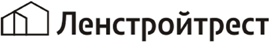 Россия, 191186 Санкт-Петербург, ул. Миллионная, 8тел./факс: (812) 325-82-55,lst@78stroy.ru, www.6543210.ruДоговор участия в долевом строительстве №   163 /Гтч1-3-2014   Закрытое акционерное общество «Ленстройтрест», ИНН 7801082329, зарегистрированное Решением Санкт-Петербургской Регистрационной Палаты №55580 от 04 ноября 1996 года, Свидетельство о государственной регистрации №37414, в лице Директора по продажам и маркетингу Альшаевой Анжелики Игоревны, действующей на основании доверенности №11 от 02.12.2013г., агентского договора №ЛГ-АД-73 от 26.11.2013 г. за счет и от имени ООО «ЛСТ Гатчина», ИНН 4705060084, зарегистрированное МИФНС №7 по Ленинградской области 15.01.2013г., Свидетельство о государственной регистрации серия 47 №003120068 именуемого в дальнейшем «Застройщик», с одной стороны, и участник долевого строительства Качинская Светлана Михайловна, имеющая паспорт 41 13 520259, выданный ТП № 104 Отдела УФМС России по Санкт-Петербургу и Ленинградской обл. в Гатчинском р-не 10.06.2013, код подразделения 470-020, пол: женский, гражданин РФ, именуемая в дальнейшем «Дольщик», с другой стороны, совместно именуемые «Стороны», заключили настоящий договор (далее – Договор) о нижеследующем:Предмет ДоговораЗастройщик обязуется в предусмотренный Договором срок своими силами и (или) с привлечением других лиц осуществить первый этап строительства комплекса жилых домов со встроенными помещениями, пристроенными полузаглубленными автостоянками по строительному адресу:   Ленинградская область, город Гатчина, въезд, квартал 1 (далее – Объект)  и после получения разрешения на ввод Объекта в эксплуатацию, в срок установленный Договором, передать Дольщику объект долевого строительства - жилое помещение: 1 комнатную квартиру   без отделки, расположенную на   4 этаже   7-12 этажной секции №  4, в Корпусе № 3, имеющую условный № 163 в строительных осях:  3с-5с/Л-Гс (далее – Квартира), а Дольщик обязуется уплатить обусловленную Договором цену в порядке и на условиях Договора и принять Квартиру с оформлением соответствующих документов. Характеристики Квартиры указаны в Приложении № 1 к Договору. Описание Квартиры указано в Приложении № 2 к Договору. Местоположение Квартиры на плане этажа создаваемого Корпуса №   3 секции №   4 указано в Приложении № 3 к Договору.Состав общего имущества в доме, которое будет находиться в общей долевой собственности собственников жилых и нежилых помещений дома: межквартирные лестничные площадки, лестницы, лифты, лифтовые и иные шахты, коридоры, технические этажи, чердаки, подвалы, в которых имеются инженерные коммуникации (технические подвалы), крыши, ограждающие конструкции данного дома, механическое, электрическое, санитарно-техническое и иное оборудование, находящееся в доме за пределами или внутри помещений и обслуживающее более одного помещения.Застройщик является застройщиком Объекта на основании:    Договор № 113/а аренды земельных участков от 11.09.2012 года, Договор №ЛСТ-ИД-152 о передаче (уступке) прав и обязанностей по договору аренды земельных участков от 16.01.2013 г.Кадастровый номер земельного участка:     47:25:0111013:231, площадь   157359 кв.м., разрешенное использование: для строительства многоэтажной жилой застройки и объектов социально-культурного и бытового назначения; категория земель: земли населенных пунктов. Застройщик имеет разрешение на строительство:     RU47506102-8 от 04 апреля 2014 года.Проектная декларации о проекте первого этапа строительства комплекса жилых домов со встроенными помещениями, пристроенными полузаглубленными автостоянками  по адресу:     Ленинградская область, город Гатчина, въезд, квартал 1 размещена в сети Интернет на сайте www.6543210.ru.Срок передачи КвартирыСрок окончания строительства Объекта:     IV квартал 2015 годаСрок передачи Квартиры Дольщику – в течение шести месяцев с момента ввода Объекта в эксплуатацию, передача осуществляется по Акту приёма-передачи, при условии выполнения Дольщиком всех обязательств, предусмотренных Договором и  действующим законодательством Российской Федерации перед Застройщиком.Дольщик не имеет права требовать предоставления ему Застройщиком Квартиры до полной оплаты долевого взноса. Застройщик вправе удерживать Квартиру и не передавать ее Дольщику по акту приема-передачи до полной оплаты долевого взноса, и в этом случае Застройщик не будет считаться нарушившим сроки передачи Квартиры, указанные в разделе 7 настоящего договора. Если оплата последней части долевого взноса произведена Дольщиком после истечения установленного в разделе 7 настоящего договора срока передачи Квартиры, Застройщик будет обязан передать Дольщику квартиру (т.е. заявить о готовности квартиры к приемке с указанием времени, места приемки и обеспечить возможность осмотра и приемки квартиры) в срок не позднее двух месяцев с момента полной оплаты Дольщиком последней части долевого взноса.Цена Договора, срок и порядок её уплатыЦена Договора: 2 480 783 (Два миллиона четыреста восемьдесят тысяч семьсот восемьдесят три) рубля 10 копеек (НДС не облагается).Цена одного квадратного метра Квартиры составляет: 72 537 (Семьдесят две тысячи пятьсот тридцать семь) рублей 52 копейки.Цена Договора является окончательной и изменению не подлежит, кроме случаев, предусмотренных п. 3.3, 3.5, 3.6 настоящего Договора. Цена Договора может быть изменена в следующих случаях:внесения изменений и дополнений в проектную документацию в соответствии с изменениями действующего законодательства;корректировки площади Квартиры на 1 кв. м и более;внесения изменений в порядок оплаты цены настоящего Договора;внесения изменений в характеристику Квартиры по согласию Сторон.Оплата по настоящему Договору производится Дольщиком за счет собственных и кредитных средств, предоставленных Открытым акционерным обществом «Сбербанк России», сокращенное наименование – ОАО «Сбербанк России», ИНН 7707083893, ОГРН 1027700132195, КПП 783502001 (далее – Кредитор).Часть денежных средств по настоящему Договору в сумме 377 783 (Триста семьдесят семь тысяч семьсот восемьдесят три) рубля 10 копеек оплачивается Дольщиком за счет собственных средств в течение 3 (Трёх) рабочих дней со дня получения из регистрирующего государственного органа  настоящего Договора со штампом о государственной регистрации.Часть денежных средств по настоящему Договору в сумме 2 103 000 (Два миллиона сто три тысячи) рублей 00 копеек  оплачивается за счет кредитных средств, предоставленных Кредитором, согласно Кредитному договору №______ от 05.12.2014 года, заключенному между Качинской Светланой Михайловной, Кононовым Олегом Евгеньевичем и Кредитором в городе Санкт-Петербург (далее - Кредитный договор), в течение 5 (Пяти) рабочих дней после государственной регистрации настоящего Договора с одновременной регистрацией залога права требований Дольщика вытекающего из настоящего Договора, в силу закона, на основании пункта 5 ст. 5 и ст. 77 Федерального закона «Об ипотеке (залоге недвижимости)» от 16 июля 1998 года № 102-ФЗ, в пользу Кредитора.В соответствии со статьей 77 Федерального закона “Об ипотеке (залоге недвижимости)” от 16 июля 1998 года №102-ФЗ Квартира, в обеспечение обязательств, принятых по указанному Кредитному договору, считается находящейся в залоге у Кредитора в силу закона с момента государственной регистрации права собственности Дольщика. При этом Качинская Светлана Михайловна становится Залогодателем.Права Кредитора по Кредитному договору (право на получение исполнения по денежному обязательству, обеспеченному ипотекой в силу закона, без предоставления других доказательств существования этого обязательства и право залога на Квартиру, обременяемую ипотекой в силу закона), удостоверяются закладной в соответствии с законодательством Российской Федерации.В случае увеличения общей площади Квартиры на 1 кв. м и более по данным государственного технического учёта и технической инвентаризации по сравнению с соответствующей площадью Квартиры, указанной в Приложении №1 к настоящему договору, Дольщик  обязуется уплатить Застройщику соответствующую разницу исходя из стоимости одного квадратного метра Квартиры, указанной в п.3.1 Договора, до подписания Акта приёма-передачи. Изменение общей площади Объекта для расчётов не принимается. Изменение цены Договора не производится в случае отклонения площадей балконов и/или лоджий по данным государственного технического учёта и технической инвентаризации от соответствующей площади Квартиры.В случае уменьшения общей площади Квартиры на 1 кв. м и более по данным государственного технического учёта и технической инвентаризации по сравнению с соответствующей площадью Квартиры, указанной в Приложении №1 к настоящему договору, Застройщик обязуется вернуть Дольщику соответствующую разницу  исходя из стоимости одного квадратного метра Квартиры, указанной в п.3.1 Договора, в трёхмесячный срок с даты получения письменного требования.Оплата цены Договора производится путём осуществления оплаты в кассу или на расчётный счёт Агента Застройщика, которым является ЗАО «Ленстройтрест» по агентскому договору №   ЛГ-АД-73 от 26.11.2013 года, с указанием назначения платежа: «Взнос по договору участия в долевом строительстве № 163 /Гтч1-3-2014 от   5 декабря 2014 г., НДС не облагается», или любым иным способом, согласованным Сторонами и предусмотренным действующим законодательством. При этом в случае оплаты цены Договора в кассу или на расчётный счёт ЗАО «Ленстройтрест» датой оплаты является соответственно дата платежа в кассу ЗАО «Ленстройтрест», либо дата списания денежных средств с корреспондентского счета банка Дольщика.Уведомление об изменении цены Договора в соответствии с п.п. 3.3, 3.5, 3.6 Договора направляется Застройщиком в адрес Дольщика, указанный Дольщиком как «Адрес для переписки» в Разделе 11 Договора, и считается полученным им по истечении 7 (Семи) календарных дней с даты такого направления. Дольщик вправе уплатить цену Договора досрочно. По соглашению Стороны могут изменить срок и порядок уплаты цены Договора.Гарантийный срок на КвартируГарантийный срок на Квартиру составляет 5 (Пять) лет. Течение гарантийного срока на Квартиру исчисляется со дня передачи Квартиры Дольщику.Гарантийный срок на технологическое и инженерное оборудование, входящее в состав передаваемого участникам долевого строительства объекта долевого строительства составляет 3 (три) года. Указанный гарантийный срок исчисляется со дня подписания первого передаточного акта или иного документа о передаче объекта долевого строительства.Обязанности СторонЗастройщик обязан:Обеспечить выполнение функций заказчика-застройщика, в том числе путём заключения договора с организацией, имеющей необходимые допуски.Обеспечить проектирование и строительство Объекта путём заключения договоров с организациями, имеющими необходимые лицензии, допуски и, осуществляя  мероприятия по разрешению необходимых правовых, технических, организационных и финансовых вопросов,  в том числе обеспечить:строительство внешних инженерных сетей и иных необходимых объектов инфраструктуры, передачу их в государственную собственность и/или собственность эксплуатирующих организаций, передачу на баланс соответствующим организациям;подключение Объекта к внешним источникам снабжения;технический надзор за строительством;благоустройство территории;осуществление расчётов со всеми участниками строительства: подрядчиками, государственными органами, поставщиками и другими лицами, принимающими участие в строительстве Объекта;несение непредвиденных расходов, приводящих к увеличению стоимости строительства Объекта;несение иных расходов, в том числе предусмотренных Договором, требуемых по проекту, предусматриваемых актами органов государственной и/или муниципальной власти; завершение строительства Объекта в целом, независимо от того, когда осуществляются  расходы для достижения этой цели: до получения разрешения на ввод Объекта в эксплуатацию или после него. Обеспечить получение разрешения на ввод Объекта в эксплуатацию.По письменному требованию Дольщика информировать его о ходе строительства Объекта.Уведомить Дольщика в письменном виде о возможности и необходимости принятия Квартиры по Акту приёма-передачи по адресу, указанному Дольщиком как «Адрес для переписки» в Разделе 11 Договора.Не позднее согласованного срока передать Дольщику Квартиру по Акту приема-передачи, при условии выполнения Дольщиком всех обязательств, предусмотренных Договором и (или) действующим законодательством Российской Федерации перед Застройщиком.Не позднее чем через 10 (Десять) рабочих дней после получения разрешения на ввод Объекта в эксплуатацию передать данное разрешение или его нотариально удостоверенную копию в территориальный орган федерального органа исполнительной власти, уполномоченного в области государственной регистрации прав на недвижимое имущество и сделок с ним.Дольщик обязан:Уплатить цену Договора в порядке и в сроки, установленные Договором.Принять от Застройщика по Акту приёма-передачи Квартиру в течение 7 (Семи) дней со дня получения уведомления от Застройщика.В случае обнаружения при осмотре Квартиры дефектов и/или недоделок, Стороны вправе при подписании Акта приёма-передачи квартиры составить Акт о несоответствии, включающий перечень дефектов и/или недоделок и срок их устранения, указываемый Застройщиком, но не более 3-х месяцев. После устранения недоделок (несоответствий) Стороны в течение трёх дней подписывают Акт об исполнении Застройщиком своих обязательств по устранению недоделок (несоответствий).С момента подписания Акта приёма-передачи квартиры оплачивать квартирную плату, включая коммунальные услуги и эксплуатационные расходы за пользование местами общего пользования в размере, пропорциональном своей доле в объекте.Уплатить Застройщику предусмотренные Договором и (или) действующим законодательством Российской Федерации неустойки (штрафы, пени) до подписания Акта приема-передачи Квартиры.До государственной регистрации  Договора получить необходимые согласия, разрешения, влияющие на заключение и исполнение настоящего Договора.Качество КвартирыКвартира должна соответствовать требованиям технических регламентов, проектной документации и градостроительных регламентов, а также иным обязательным требованиям, установленным действующим законодательством.Застройщик не несёт ответственности за недостатки (дефекты) Квартиры, отдельных работ, обнаруженные в пределах гарантийного срока, если они произошли вследствие нормального износа Квартиры или ее частей, нарушения требований технических регламентов, градостроительных регламентов, а также иных обязательных требований к процессу ее эксплуатации либо вследствие ненадлежащего ее ремонта (в том числе переустройств, перепланировок), проведённого самим Дольщиком или привлечёнными им третьими лицами.В случае если Квартира построена (создана) Застройщиком с отступлениями от условий Договора, приведшими к существенному ухудшению качества Квартиры, или с иными недостатками, которые делают её непригодной для предусмотренного Договором использования, Дольщик вправе последовательно потребовать от Застройщика:безвозмездного устранения недостатков в дополнительно согласованный срок;соразмерного сумме  устранения недостатков уменьшения цены выполненных работ по Договору;возмещения своих расходов на устранение недостатков.Дольщик вправе предъявить Застройщику требования в связи с ненадлежащим качеством Квартиры при условии, если такие недостатки выявлены в течение гарантийного срока.Письменный вызов Дольщиком представителя Застройщика при обнаружении недостатков для составления соответствующего двустороннего Акта обязателен. Передача КвартирыПередача Квартиры Застройщиком и принятие её Дольщиком осуществляются по подписываемому Сторонами Акту приёма-передачи.После получения Застройщиком в установленном порядке разрешения на ввод Объекта в эксплуатацию Застройщик обязан передать Квартиру в течение установленного договором срока. Застройщик не позднее  чем через три месяца после получения Разрешения на ввод Объекта в эксплуатацию обязан направить Дольщику по почте заказным письмом с описью вложения и уведомлением о вручении по указанному Дольщиком почтовому адресу как «Адрес для переписки» или вручить Дольщику лично либо его представителю под расписку сообщение о завершении строительства (создания) Объекта и о готовности Квартиры к передаче.Дольщик, получивший сообщение Застройщика о завершении строительства (создании) Объекта в соответствии с Договором и готовности Квартиры к передаче, обязан приступить к ее принятию в течение семи рабочих дней со дня получения указанного сообщения. Днем получения уведомления Дольщиком является: день передачи уведомления Дольщику лично либо его представителю под расписку; день, определяемый по правилам оказания услуг почтовой связи, если уведомление отправлено по почте заказным письмом с описью вложения и уведомлением о вручении. При уклонении Дольщика от принятия Квартиры в предусмотренный Договором срок или при отказе Дольщика от принятия Квартиры Застройщик по истечении двух месяцев со дня уведомления Дольщика, предусмотренного Договором для передачи Квартиры либо указанного в уведомлении о досрочной передаче Квартиры Дольщику, вправе составить односторонний акт о передаче Квартиры. При этом бремя содержания (включая оплату коммунальных услуг, налоговых платежей, расходов на содержание общего имущества Объекта и иных эксплуатационных расходов) и риски случайной гибели и порчи Квартиры признаются перешедшими к Дольщику со дня составления указанного одностороннего Акта.Застройщик вправе передать Квартиру Дольщику досрочно, после получения разрешения на ввод Объекта в эксплуатацию. При этом приёмка-передача Квартиры осуществляется Сторонами в соответствии с порядком, установленным настоящим Договором. При уклонении Дольщика от такой досрочной приёмки наступают последствия, предусмотренные настоящим Договором.Дополнительные условияДо государственной регистрации права собственности Дольщика на Квартиру, Дольщик не вправе проводить какие-либо работы в Квартире, которые изменяют физические и (или) технические характеристики Квартиры (перепланировки, переоборудование, изменения в конструкциях, изменения проектного положения сантехнических разводов и стояков, изменения схем электропроводки), без письменного согласования с Застройщиком. Самовольно выполненные Дольщиком отделимые и неотделимые улучшения в Квартире возмещению Дольщику не подлежат.Согласие Застройщика на производство данных работ  Дольщиком означает, что Дольщик вправе производить данные работы в Квартире в порядке, установленном действующим законодательством РФ.В случае нарушения данного обязательства, Застройщик вправе взыскать с Дольщика средства, необходимые для приведения Квартиры в состояние, соответствующее проектной документации и Договору, а также штраф в размере 5% (пять процентов) от цены Договора, указанной в п.3.1 Договора.Риск производства таких работ, их согласование и регистрация в соответствующих компетентных органах, а также все риски перед третьими лицами при производстве ремонтных работ Дольщиком в Квартире до государственной регистрации права собственности Дольщика на Квартиру лежат в полном объеме на Дольщике. Уступка Дольщиком прав требований по Договору допускается только после уплаты им цены Договора. В случае уступки Дольщиком прав требований по Договору Дольщик в течение 3 (Трёх) дней со дня уступки прав требований по Договору, должен предоставить Застройщику уведомление о произведённой уступке, с приложением документа, подтверждающего уступку.Уступка Дольщиком прав требований по договору с одновременным переводом долга на нового участника долевого строительства допускается только с согласия Застройщика. Денежные средства, внесённые Дольщиком в счёт оплаты цены Договора, и иные активы, приобретённые за счёт этих денежных средств, оставшиеся в распоряжении Застройщика  после получения разрешения на ввод Объекта в эксплуатацию, осуществления расходов, необходимых для завершения инвестиционного проекта в целом и исполнения Застройщиком своих обязательств по Договору, являются вознаграждением Застройщика.Застройщик, по доверенности от Дольщика осуществляет действия, необходимые для государственной регистрации Договора и его возможных изменений, для чего Дольщик не позднее 5 (пяти) рабочих дней с даты подписания настоящего Договора предоставляет Застройщику нотариально заверенную доверенность, все необходимые для регистрации документы, оплачивает государственную пошлину. В случае непредставления Дольщиком документов в установленный срок, обязательства Сторон, связанные с государственной регистрацией Договора, будут считаться прекращёнными без составления каких-либо дополнительных документов, а Стороны - утратившими интерес к заключению настоящего Договора, и Застройщик будет вправе подписать и зарегистрировать аналогичный договор на Квартиру, указанную в п. 1.1 настоящего Договора, с любым третьим лицом.Дольщик осуществляет действия, необходимые для государственной регистрации его права собственности на Квартиру за свой счёт. Застройщик по желанию Дольщика за дополнительную плату оказывает услуги по подготовке и подаче документов для регистрации права собственности Дольщика на квартиру, что оформляется отдельным соглашением.Дольщик даёт своё согласие на последующий залог права аренды земельного участка, указанного в п.1.5. Договора, в обеспечение исполнения обязательств Застройщика перед другими лицами по договорам участия в долевом строительстве.Дольщик ознакомлен с проектной и иной документацией, ознакомление с которой необходимо ему в соответствии с  законодательством Российской Федерации.В процессе строительства Объекта возможны изменения параметров помещений, входящих в состав Квартиры, в результате возникновения неизбежной погрешности при проведении строительно-монтажных работ. Такие изменения признаются Сторонами допустимыми и не приводят к изменению цены Договора за исключением условий, изложенных в п.п. 3.5, 3.6 Договора.Существенным изменением размера передаваемой Дольщику Квартиры Стороны определяют изменение общей площади (за исключением площадей балконов и/ или лоджий) Квартиры более чем на 8% (Восемь процентов) от общей площади (за исключением площадей балконов и/ или лоджий) Квартиры, указанной в п. 1.1. Договора.Дольщик дает свое согласие на образование из земельного участка, на котором ведется строительство Объекта, нового(ых) земельного(ых) участка(ов) путем раздела и/или объединения и/или перераспределения и/или выдела земельного(ых) участка(ов), а также на межевание земельного участка, и на последующую регистрацию прав  аренды Застройщика на вновь образованные  (преобразованные) земельные участки.Ответственность СторонСтороны несут ответственность при наличии вины за неисполнение или ненадлежащее исполнение своих обязательств по Договору в соответствии с действующим законодательством Российской Федерации.Стороны освобождаются от ответственности за частичное или полное неисполнение обязательств, предусмотренных Договором, если это неисполнение явилось следствием обстоятельств непреодолимой силы, возникших после заключения Договора, которые Стороны не могли ни предвидеть, ни предотвратить разумными мерами, в том числе таких как: пожар, наводнение, землетрясение и другие стихийные бедствия, забастовка, война, военные действия любого характера, блокада, гражданские волнения и беспорядки, издание государственным или муниципальным органом власти нормативных и иных актов. В случае возникновения обстоятельств непреодолимой силы, срок выполнения обязательств по Договору отодвигается соразмерно времени, в течение которого действуют такие обстоятельства и/или их последствия. В случае наступления обстоятельств непреодолимой силы Сторона, для которой они наступили, письменно уведомляет о них противоположную Сторону в десятидневный срок со дня наступления таких обстоятельств. При расторжении настоящего договора по инициативе Дольщика, (за исключением случаев в соответствии с ФЗ РФ № 214-ФЗ от 30.12.2004г., он обязан уплатить Застройщику штраф в размере 20 (двадцати) процентов от цены настоящего Договора указанной в п. 3.1.. Денежные средства, переданные Застройщику Дольщиком по настоящему договору, возвращаются последнему, за вычетом штрафа, в течение 60 (шестидесяти) дней.В случае нарушения Дольщиком установленных в п.3.4 Договора сроков платежей, все внесенные в дальнейшем Дольщиком в счет оплаты цены Договора денежные средства в соответствии со ст. 319 Гражданского кодекса Российской Федерации идут, в первую очередь, на погашение издержек Застройщика на получение исполнения, затем в счет уплаты неустойки за просрочку платежа, в оставшейся части - в счет погашения задолженности. Застройщик имеет право по своему усмотрению изменять очередность погашения денежных требований, вытекающих из Договора.Все расходы по оплате услуг нотариуса в связи с внесением средств Дольщика в депозит нотариуса будет нести Дольщик. Расходы по оплате услуг нотариуса будут автоматически вычтены Застройщиком из подлежащих возврату Дольщику сумм и перечислены нотариусу. Дольщик получит денежные средства в сумме за вычетом услуг нотариуса.Срок действия и порядок расторжения ДоговораДоговор считается заключённым с момента его государственной регистрации. Договор может быть расторгнут в любое время по взаимному соглашению Сторон, а также по основаниям, предусмотренным действующим законодательством Российской Федерации.При условии оплаты Дольщиком денежной суммы, указанной в абзаце 3 п. 3.4 Договора, за счет кредитных средств, предоставленных Банком, Дольщик поручает Застройщику в своих интересах и интересах Банка перечислить в срок не позднее 10 банковских дней с даты расторжения Договора сумму кредитных средств в полном объеме, указанную в абзаце 3 п. 3.4 Договора, полученную Застройщиком в оплату по настоящему Договору по следующим реквизитам: на счет ___________ отделения №______ ОАО «Сбербанк России» в счет погашения задолженности по кредиту, выданному Банком по Кредитному договору.- денежные средства, фактически поступившие от Дольщика в уплату денежной суммы, указанной в абзаце 2 п. 3.4 Договора, Дольщик поручает Застройщику в своих интересах, за вычетом неустоек, предусмотренных условиями Договора, перечислить на свой рублевый счет по вкладу, условия которого позволяют совершать приходно-расходные операции /счет банковской карты (выбрать нужное),  открытый в Банке.Возврат Дольщику внесенных им по настоящему Договору собственных денежных средств осуществляется Застройщиком, за вычетом штрафов и пеней, в течение 60 (шестидесяти) дней.Договор составлен и подписан в трёх экземплярах, имеющих одинаковую юридическую силу. Все приложения, упомянутые в тексте Договора, составляют его неотъемлемую часть.В случае изменения реквизитов (наименований, фамилии, имени, отчества, паспортных данных, адресов, по которым можно осуществлять отправку корреспонденции и уведомлений, предусмотренных настоящим договором, банковских реквизитов) Сторона, у которой произошли изменения, обязана в десятидневный срок письменно уведомить другую Сторону по Договору. В противном случае уведомление, отправленное по адресу, указанному в настоящем договоре, считается отправленным надлежащим образом. В случае отсутствия у Дольщика на момент заключения договора регистрации по постоянному месту жительства, либо в случае проживания Дольщика по адресу, отличному от адреса регистрации Дольщик обязан указать в Договоре или в письме в адрес Застройщика адрес фактического проживания, по которому ему можно направлять корреспонденцию.Реквизиты и подписи СторонРоссия, 191186 Санкт-Петербург, ул. Миллионная, 8тел./факс: (812) 325-82-55,lst@78stroy.ru, www.6543210.ruПриложение № 1 к Договору участия в долевом строительстве                      №   163 /Гтч1-3-2014 от   5 декабря 2014 г.Характеристика КвартирыНомер корпуса дома	  3, секция №   4Технические характеристики Квартиры в соответствии с проектной документацией:Выполнена разводка труб теплоснабжения, установлены радиаторы отопления.Выполнена разводка сантехнических труб (стояки) с установкой счётчиков на воду и запорных кранов, без установки сантехнических приборов.Выполнена разводка электроснабжения по Квартире с установкой розеток, выключателей и счётчика электроснабжения.Россия, 191186 Санкт-Петербург, ул. Миллионная, 8тел./факс: (812) 325-82-55,lst@78stroy.ru, www.6543210.ru	Приложение № 2 к Договору участия в долевом строительстве                       №   163 /Гтч1-3-2014 от   5 декабря 2014 г.Описание Квартирыг. Санкт-Петербург  5 декабря 2014 г.ЗастройщикДольщикЗАО «Ленстройтрест»  
Местонахождение: 191186, 
г. Санкт-Петербург, Миллионная ул., 8
Юридический адрес: 191186, 
г. Санкт-Петербург, Миллионная ул.,8
ИНН 7801082329 КПП 784101001Р/сч 4070 2810 0550 0010 0627 В Северо-Западном Банке Сбербанка РФ г. Санкт-ПетербургК/сч 3010 1810 5000 0000 0653БИК 044030653
за счет и от имени ООО «ЛСТ Гатчина»
Адрес: 188300, Ленинградская обл., Гатчинский р-н,  г. Гатчина, Промзона №1, квартал 5, 
площадка 1, корп. 33, пом. 19
ИНН 4705060084 КПП 470501001
ОГРН 1134705000099
р/сч 40702810190270000368 в 
ОАО «БАНК САНКТ-ПЕТЕРБУРГ» 
г. Санкт-Петербург
к/с 30101810900000000790
БИК 044030790
Качинская Светлана МихайловнаПаспорт: 41 13 520259Выдан: ТП № 104 Отдела УФМС России по Санкт-Петербургу и Ленинградской обл. в Гатчинском р-неДата выдачи: 10.06.2013Код подразделения: 470-020Зарегистрирован: 188300, Ленинградская обл., р-н Гатчинский, гор. Гатчина, Рощинская ул., дом 18А,  кв. 43Адрес для переписки: 188300, Ленинградская обл., р-н Гатчинский, гор. Гатчина, Рощинская ул., дом 18А,  кв. 43Место рождения: гор. Гатчина Ленинградской обл.Дата рождения: 09.05.1968___________________________/Альшаева А.И./МП_______________________/Качинская С. М./Количество комнат:1Этаж:  4Тип:  Сборный железобетон/Наружные стены - Сборный несущий ж/б панели толщ.380 ммУсловный номер:163Строительные оси:3с-5с/Л-ГсОбщая площадь (за исключением площадей балконов и/ или лоджий):34,2 м²Жилая площадь: 16.40 м²Площадь кухни: 10,62 м²Площадь лоджии/ балкона: +3.66 м²Окна   Двухкамерные стеклопакеты, белые, без подоконниковВходная дверь   Деревянные с фурнитуройЗаделка и затирка швовПолы  Песчано-цементная стяжкаЗастройщикДольщик___________________________/Альшаева А.И./МП _______________________/Качинская С. М./Межкомнатные перегородки  Пазогребневые плиты 80 ммВ санузлах  Пазогребневые плиты с усилением звукозащитных функций 80 ммПол, потолок  Монолитные ж/б плиты перекрытия 200 ммВходные двери  Деревянные с фурнитуройОкна  Двухкамерные стеклопакеты, белые, без подоконниковМежкомнатные двери  нетОтделка  нетЗастройщикДольщик___________________________/Альшаева А.И./МП _______________________/Качинская С. М./